Calendrier révisé des réunions en 2020Document établi par le Bureau de l’Union‏Avertissement : le présent document ne représente pas les principes ou les orientations de l’UPOVL’objet de la présente révision est de rendre compte des modifications ci-après apportées au calendrier des réunions en 2020, conformément à la décision prise par le Conseil à sa cinquante-troisième session ordinaire tenue le 1er novembre 2019 (voir le paragraphe 46 du document C/53/15 “Compte rendu”) et des faits nouveaux concernant les groupes de travail techniques :Comité consultatif	[WG-ISC/5	28 octobre (soir) Groupe de travail sur un éventuel système international de coopération (WG-ISC)]Comité administratif et juridique	EAF/15	26 mars (matin après-midi) 	[WG-DEN/6 	27 octobre (soir) Groupe de travail sur les dénominations variétales (WG-DEN)]Groupe de travail technique pour les plantes agricoles (TWA)	TWA/49 	du 22 au 26 juin, à Saskatoon (Canada)Session conjointe du Groupe de travail technique sur les systèmes d’automatisation et les programmes d’ordinateur (TWC) et du Groupe de travail sur les techniques biochimiques et moléculaires, notamment les profils d’ADN (BMT)	TWC/38-BMT/19 	du 21 au 25 septembre, Alexandrie (États-Unis d’Amérique)[Les annexes suivent]C/53/8 Rev.ANNEXE IDATES DES RÉUNIONS EN 2020présentées dans l’ordre des organesConseil	C/54	30 octobreComité consultatif	CC/97	29 octobreComité administratif et juridique	CAJ/77	28 octobre	EAF/15	26 mars (après-midi) 	EAF/16	26 octobre (soir)		Réunion concernant l’élaboration d’un formulaire de demande électronique (EAF)Comité technique	TC/56	26 et 27 octobre	TC-EDC 	24 et 25 mars;  25 et 26 octobre (soir) 		Comité de rédaction élargi (TC-EDC)Groupe de travail technique pour les plantes agricoles (TWA)	TWA/49 	du 22 au 26 juin, à Saskatoon (Canada)Session conjointe du Groupe de travail technique sur les systèmes d’automatisation et les programmes d’ordinateur (TWC) et du Groupe de travail sur les techniques biochimiques et moléculaires, notamment les profils d’ADN (BMT)	TWC/38-BMT/19 	du 21 au 25 septembre, Alexandrie (États-Unis d’Amérique)Groupe de travail technique sur les plantes fruitières (TWF)	TWF/51 	du 6 au 10 juillet, à Nîmes (France)Groupe de travail technique sur les plantes ornementales et les arbres forestiers (TWO)	TWO/52 	du 8 au 12 juin, à Roelofarendsveen (Pays-Bas)Groupe de travail technique sur les plantes potagères (TWV)	TWV/54 	du 11 au 15 mai, à Brasilia (Brésil)[L’annexe II suit]C/53/8 Rev. ANNEXE IIDATES DES RÉUNIONS EN 2020présentées dans l’ordre chronologiqueMARS 2020	Mardi 24 et mercredi 25	TC-EDC	Jeudi 26 (après-midi)	EAF/15MAI 2020	Lundi 11 au vendredi 15	TWV/54JUIN 2020	Lundi 8 au vendredi 12	TWO/52	Lundi 22 au vendredi 26	TWA/49JUILLET 2020	Lundi 6 au vendredi 10	TWF/51SEPTEMBRE 2020	Lundi 21 au vendredi 25	TWC/38-BMT/19OCTOBRE 2020	Dimanche 25	TC-EDC	Lundi 26	TC/56	Lundi 26 (soir)	TC-EDC	Lundi 26 (soir)	EAF/16	Mardi 27	TC/56	Mercredi 28	CAJ/77	Jeudi 29	CC/97	Vendredi 30	C/54[L’annexe III suit]C/53/8 Rev. ANNEXE IIIDATES DE RÉUNIONS PROPOSÉES POUR
2021 ET 2022MARS 2021 (semaine 13)	Mardi 23 et mercredi 24	TC-EDCOCTOBRE 2021 (semaine 44)	Dimanche 24	TC-EDC	Lundi 25	TC/57	Lundi 25 (soir)	TC-EDC	Mardi 26	TC/57	Mercredi 27	CAJ/78	Jeudi 28	CC/98	Vendredi 29	C/55MARS 2022 (semaine 13)	Mardi 22 et mercredi 23	TC-EDCOCTOBRE 2022 (semaine 44)	Dimanche 23	TC-EDC	Lundi 24	TC/58	Lundi 24 (soir)	TC-EDC	Mardi 25	TC/58	Mercredi 26	CAJ/79	Jeudi 27	CC/99	Vendredi 28	C/56[Fin de l’annexe III et du document]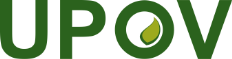 FUnion internationale pour la protection des obtentions végétalesConseilCinquante-troisième session ordinaire Genève, 1er novembre 2019C/53/8 Rev.Original: anglaisDate : 8 novembre 2019